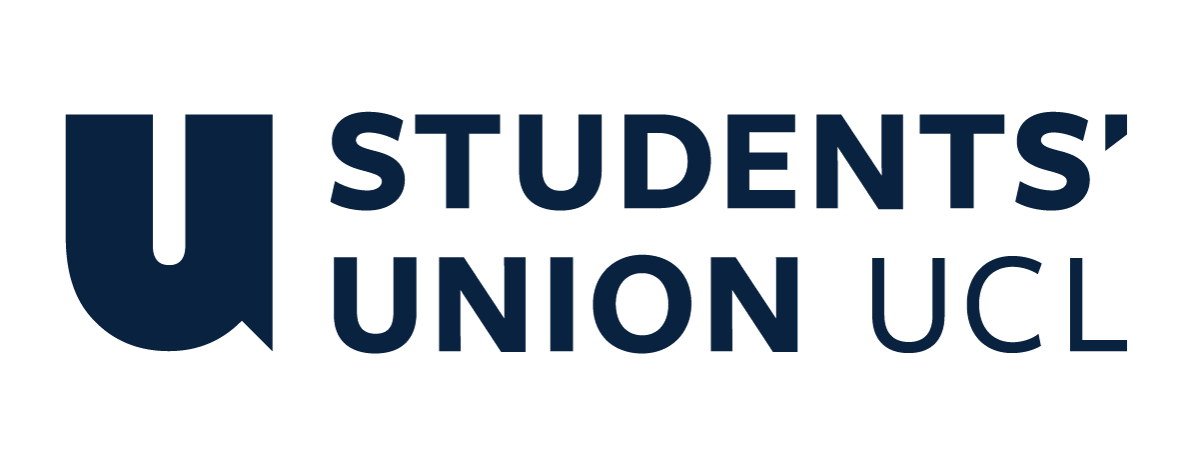 The Constitution of Students’ Union UCL POPULATION HEALTH SCIENCES SOCIETYNameThe name of the club/society shall be Students’ Union UCL Population Health Sciences Society.The club/society shall be affiliated to Students’ Union UCL.Statement of IntentThe constitution, regulations, management and conduct of the club/society shall abide by all Students’ Union UCL policy, and shall be bound by the Students’ Union UCL Memorandum & Articles of Association, Byelaws, Club and Society Regulations and the club and society procedures and guidance – laid out in the ‘how to guides’.The club/society stresses that it abides by Students’ Union UCL Equal Opportunities Policies, and that club/society regulations pertaining to membership of the club/society or election to the club/society shall not contravene this policy.The Club and Society Regulations can be found on the following webpage: http://studentsunionucl.org/content/president-and-treasurer-hub/rules-and-regulations.The Society CommitteePresidentThe president’s primary role is laid out in section 5.7 of the Club and Society Regulations.TreasurerThe treasurer’s primary role is laid out in section 5.8 of the Club and Society Regulations.Welfare OfficerThe welfare officer’s primary role is laid out in section 5.9 of the Club and Society Regulations.Additional Committee Members Additional Committee Role TitlesThe Vice-President will be responsible for Assisting the president in society duties.Representing the society’s leadership at events and meetings in absence of the president.The Secretary will be responsible forAssisting the committee with official forms and documents.Responding to enquiries via social media and email. Recording and distributing the minutes of committee meetings.The Marketing Director will be responsible forDrafting and distributing the society’s newsletter to members.Designing and uploading marketing posts.Managing the society’s social media accounts. Marketing Executives (x2) will be responsible forAssisting the Head of Marketing in publicising the society’s events and managing the society’s marketing platforms. The Event Director will be responsible forOrganising and leading events to support social, academic, and professional development of members through the year.Event Executives (x2) will be responsible forAssisting the Head of Events in the planning, logistics and running of events. Post Graduate Officer - Masters  will be responsible forRepresents the interests of masters level in the department.Organising and leading events, along with the event director, aimed at students on post graduate courses in the department.Post Graduate Officer - PhD will be responsible forRepresents the interests of PhD level students in the department.Organising and leading events, along with the event director, aimed at PhD students in the department.To manage the budget provide by the faculty for PhD student events.Editor in Chief of the Magazine will be responsible for Recruiting and leading the magazine team, including editors, graphic designers, and marketingLiaising with the PHS Faculty and PHS Society about magazine matters including events and marketingTo publish an excellent magazine reflecting on population health and the experience of population health scientists at least once in the academic year.Management of the club/society shall be vested in the club/society committee which will endeavour to meet regularly during term time (excluding UCL reading weeks) to organise and evaluate club/society activities.The committee members shall perform the roles as described in section 5 of the Students’ Union UCL Club and Society Regulations.Committee members are elected to represent the interests and well-being of club/society members and are accountable to their members. If club/society members are not satisfied by the performance of their representative officers they may call for a motion of no-confidence in line with the Students’ Union UCL Club and Society Regulations.Terms, Aims and ObjectivesThe club/society shall hold the following as its aims and objectives.The club/society shall strive to fulfil these aims and objectives in the course of the academic year as its commitment to its membership.The core activities of the club/society shall be: Academic events: Online research seminar, Journal club meetups, Public health research talks.Social events: to promote connections and celebrate cultural and religious holidays. Career events: Talks from alumni, public health professionals and researchers on sourcing jobs, early career experiences and their career journey.Trips: to encourage a broader view of public health, such as London-based walking tours.On-campus conference: on a public health theme with external speakers. In addition, the club/society shall also strive to organise other activities for its members where possible: Student-run online public health blog or magazine. Outreach with high school students. Society-branded merchandise.This constitution shall be binding on the club/society officers, and shall only be altered by consent of two-thirds majority of the full members present at a club/society general meeting. The Activities Executive shall approve any such alterations. This constitution has been approved and accepted as the Constitution for the Students’ Union UCL Population Health Sciences Society. By signing this document the president and treasurer have declared that they have read and abide by the Students’ Union UCL Club and Society Regulations.President name:Penny JenkinsPresident signature:Penny JenkinsDate:26/3/2024Treasurer name:Qinli (Colin) LinTreasurer signature:Colin LinDate:27/3/2024